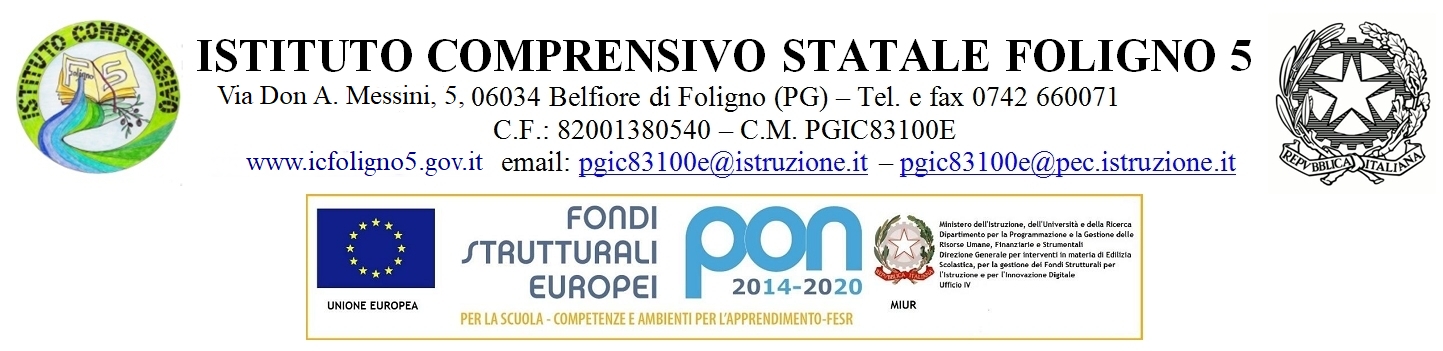 RELAZIONE FINALE TRIENNALE DI PRESENTAZIONEALL’ESAME CONCLUSIVO DEL PRIMO CICLO DI ISTRUZIONEclasse 3a  sez. ….Anno scolastico……………Coordinatore …………………………………COSTITUZIONE DELLA CLASSE………………………………………………………………………………………………….……………………………………………………………………………………………………………………………………………………………………………………………………………………………………………………………………………………………………………………………………………………………………………………………………………………………………………………………………………………………………………………………………………………………………………………………VARIAZIONI CORPO DOCENTE NEL CORSO DEL TRIENNIO………………………………………………………………………………………………….……………………………………………………………………………………………………………………………………………………………………………………………………………………………………………………………………………………………………………………………………………………………………………………………………………………………………………………………………………………………………………………………………………………………………………………………SITUAZIONE DELLA CLASSEPresentazione discorsiva della classe rispetto alla programmazione educativo - didattica. ………………………………………………………………………………………………….……………………………………………………………………………………………………………………………………………………………………………………………………………………………………………………………………………………………………………………………………………………………………………………………………………………………………………………………………………………………………………………………………………………………………………………………OBIETTIVI GENERALI DEL PROCESSO FORMATIVO………………………………………………………………………………………………………………………………………………………………………………………………………………………………………………………………………………………………………………………………………………………………………………………………………………………………………………………………………………………………………………………………………………………Casi particolari………………………………………………………………………………………………….…………………………………………………………………………………………………………………………………………………………………………………………………………………………………………………………………………………………………………………………………………………………………………………………………………………………………………………………………………………………………………………………………………………………………………………………………………………………… ATTIVITÁ e/o PROGETTI SIGNIFICATIVI NEL CORSO DEL TRIENNIO (anche interdisciplinari)Nell’ambito delle attività programmate, nel percorso di crescita dei ragazzi, si sono rivelate particolarmente significative le seguenti attività:CLASSE PRIMA……………………………………………………………………………………………….………………………………………………………………………………………………………………………………………………………………………………………………………………………………………………………………………………………………………………………………………………………………………………………………………………………CLASSE SECONDA……………………………………………………………………………………………….………………………………………………………………………………………………………………………………………………………………………………………………………………………………………………………………………………………………………………………………………………………………………………………………………………………CLASSE TERZA……………………………………………………………………………………………….………………………………………………………………………………………………………………………………………………………………………………………………………………………………………………………………………………………………………………………………………………………………………………………………………………………INTERVENTI DI SOSTEGNO e/o INTEGRAZIONE………………………………………………………………………………………………….……………………………………………………………………………………………………………………………………………………………………………………………………………………………………………………………………………………………………………………………………………………………………………………………………………………………………………………………………………………………………………………………………………………………………………………………………………………………ATTIVITÁ DI ORIENTAMENTOPer la classe sono state organizzate le seguenti attività di orientamento [tenendo conto anche delle attività svolte negli anni precedenti]………………………………………………………………………………………………….……………………………………………………………………………………………………………………………………………………………………………………………………………………………………………………………………………………………………………………………………………………………………………………………………………………………………………………………………………………………………………………………………………………………………………………………………………………………METODOLOGIA STRUMENTIVERIFICA DEGLI APPRENDIMENTICRITERI DI VALUTAZIONESi fa riferimento a quanto previsto dal Piano dell’Offerta Formativa.RAPPORTI CON LE FAMIGLIEINDICAZIONI GENERALI PER LO SVOLGIMENTO DELLE PROVE DI ESAMETipologie delle prove scritteItaliano: a) esposizione di esperienze  reali o costruzione di fantasia sottoforma di cronaca,       diario,lettera,racconto o intervista; b) trattazione di un argomento di interesse culturale o sociale che consenta l’esposizione di riflessioni personali; c) relazione su un argomento di studio, attinente a qualsiasi disciplina.Matematica (un tema con quattro quesiti):N.1 quesito aspetti numericiN.1 quesito con aspetti geometriciN.1 quesito con nozioni elementari di statistica o probabilitàN.1 quesito in situazione attinente alle attività di scienze sperimentali.Inglese e Francese:risposte a un brano proposto per la lettura sottoforma di questionario lettera personale Criteri per la valutazione delle prove scritteLe prove scritte saranno valutate secondo  i  criteri esplicitati negli allegati.Le linee essenziali di conduzione della prova oraleNel valutare il raggiungimento delle competenze da parte degli allievi il Consiglio di  Classe ha stabilito,  in base alla circolare C.M. n. 49 del 20 maggio 2010, quanto segue.Il colloquio pluridisciplinare sarà condotto collegialmente alla presenza dell’intera Sottocommissione esaminatrice, verterà sulle discipline di insegnamento dell’ultimo anno  (escluso l’insegnamento della religione cattolica), consentendo pertanto a tutte le discipline di avere visibilità e giusta considerazione. Il colloquio è finalizzato a valutare non solo le conoscenze e le competenze acquisite, ma anche il livello di padronanza di competenze trasversali  (capacità di esposizione e argomentazione, di risoluzione dei problemi, di pensiero riflesso e critico, di valutazione personale ecc.). Al colloquio interdisciplinare verrà attribuito un voto espresso in decimi. Per quanto attiene al colloquio d’esame,  il Consiglio di Classe  ha deciso di procedere dall’area linguistico-artistico-espressiva, dall’area storico-geografica o da quella matematico-scientifico-tecnologica  in base alle attitudini e alla preparazione dimostrata dai singoli allievi.Il colloquio, momento conclusivo  del curriculum educativo e didattico, dovrà mettere in luce  il grado di maturazione raggiunto dal singolo alunno e la capacità di risolvere autonomamente  problemi rapportabili alla sua età, alle capacità, alle abilità acquisite,  alle sue dirette esperienze.L’alunno dovrà essere in grado di  sapersi disimpegnare  nel collegare, nell’orientarsi e nel rielaborare .Il colloquio sarà condotto nel rispetto dei diversi livelli raggiunti dai ragazzi, per cui l’impostazione sarà differenziata in relazione alle reali capacità del candidato stesso. La valutazione viene effettuata dal Consiglio di Classe in coerenza con i criteri generali deliberati dal Collegio docenti ed inseriti nel P.O.F., cui si rimanda. INDICAZIONI PER LO SVOLGIMENTO DELLE PROVE DI ESAME DEGLI ALUNNI CON BISOGNI EDUCATIVI SPECIALIAlunni DSA o BES con svantaggio socioeconomico, linguistico e culturaleRelativamente agli alunni DSA o BES con svantaggio socioeconomico, linguistico e culturale formalmente individuati dal Consiglio di classe del …….., per lo svolgimento di tutte le prove scritte e per la valutazione, si farà riferimento a quanto previsto nel PDP, come indicato nella Legge n.170/2010 e nelle linee guida, pubblicate con DM n.5669/2011, nella Direttiva Ministeriale del 27/12/2012, nella C.M. n.8/2013, nella Nota 22/11/2013 e, per quanto riguarda gli esami, nella C.M. n.3587 del 3 giugno 2014. Verrà assegnato, se necessario, maggior tempo per lo svolgimento delle prove (max 20’); non verrà, inoltre, valutata la correttezza grafica e ortografica, spaziale.Alunni con certificazione di disabilitàRelativamente ali alunni con certificazione di disabilità, per lo svolgimento di tutte le prove scritte e per la valutazione, si farà riferimento a quanto previsto nel PEI, come indicato nella Legge n.104/1992 e nell’O.M. n.90/2001.Le prove scritte per gli alunni H saranno valutate secondo  le griglie allegate.L’alunno ………………….., ammesso all’Esame conclusivo del primo ciclo d’istruzione al solo fine del credito formativo, sosterrà le prove d’esame secondo la seguente modalità:…………………………………………………………………………………………………………………………………………………………………………………………………………………………………………………………………………………………………………………………………………………………………………………………………………………………………………………………………………….. Letta e approvata  nella seduta di scrutinio del ………..FASCE DI LIVELLOALUNNIPrima fascia (10) (Raggiungimento completo e sicuro di tutti gli obiettivi. Competenze pienamente acquisite. Capacità critica e rielaborazione personale).Seconda fascia (9) (Raggiungimento completo e sicuro di tutti gli obiettivi. Competenze pienamente acquisite. Capacità di rielaborazione personale).Terza fascia (8) (Completo raggiungimento degli obiettivi. Competenze pienamente raggiunte).Quarta fascia (7)Raggiungimento adeguato degli obiettivi. Competenze complessivamente acquisite.Quinta fascia (6)Raggiungimento degli obiettivi fondamentali. Competenze minime acquisite. Presenza di lacune lievi.Sesta fascia (4 – 5)Mancato raggiungimento degli obiettivi fondamentali. Competenze non acquisite. Presenza di lacune diffuse□ Metodo induttivo□ Lezione frontale□ Metodo scientifico□ Metodo deduttivo□ Lezione dialogata□ Conversazione/dibattito□ Lavoro di gruppo□ Ricerche individuali/di gruppo□ Attività di laboratorio□ Altro ……………………………………………………………………………………………….□ Altro ……………………………………………………………………………………………….□ Altro ……………………………………………………………………………………………….□ Libro di testo□ Testi di consultazione□ Multimedialità□ Aula informatica□ lavagna digitale□ Internet□ Laboratori□ altro ……………….Modalità /tipologia di provaModalità /tipologia di provaModalità /tipologia di prova□ Interrogazioni□ Conversazioni/dibattiti⁭□ Esercitazioni individuali□ Prove scritte□ Relazioni⁭ □Prove tecnico-pratiche□ Prove Invalsi□ Test⁭□ Altro …………………….Tempi Tempi Tempi □ una mensile (p. formativa)□ Una a quadrimestre (p. sommativa)□ Variabile (p. tecniche-pratiche)□ altro ………………………………………………………………………………………………□ altro ………………………………………………………………………………………………□ altro ………………………………………………………………………………………………□ Colloquio individuale mattutino□ Colloquio quadrimestrale pomeridiano□ Su convocazione del docente□ Altro ………………………………….Misure compensative per le prove scritte per gli alunni DSA o altro BESMisure compensative per le prove scritte per gli alunni DSA o altro BESMisure compensative per le prove scritte per gli alunni DSA o altro BESMisure compensative per le prove scritte per gli alunni DSA o altro BESAlunnoItalianoMatematicaLingue straniereModalità di svolgimento della Prova ministeriale INVALSIModalità di svolgimento della Prova ministeriale INVALSIModalità di svolgimento della Prova ministeriale INVALSIAlunnoProva Invalsi ItalianoProva Invalsi MatematicaPROVE SCRITTEPROVE SCRITTEPROVE SCRITTEPROVE SCRITTEPROVE SCRITTEAlunnoItalianoMatematicaLingua IngleseLingua FrancesePROVA MINISTERIALE INVALSIPROVA MINISTERIALE INVALSIPROVA MINISTERIALE INVALSIAlunnoItalianoMatematicaFoligno, Il CoordinatoreProf./Prof.ssa